DYNEX LabSolutions, s.r.o. - Potvrzení objednávky č. OV20200561
Dobrý den,

děkujeme za objednávku. 

Tímto akceptujeme Vaši objednávku č. OV20200561 v celkové hodnotě 189.211,00 CZK bez DPH.

Prosíme o zasílání objednávek na email: objednavky@dynex.cz.

S pozdravem


DYNEX
Lidická 977
273 43 Buštěhrad
Tel: 220 303 639
Fax: 224 320 133
E-mail: @dynex.cz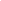 